Krajobraz wielkomiejski Warszawy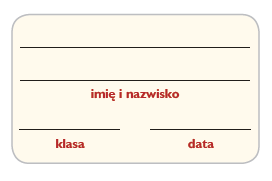 1. Wpisz w wyznaczonych miejscach brakujące informacje  o Warszawie. Wykorzystaj wiadomości 
z podręcznika.Położenie geograficzne:………………………………………………………………………………..Liczba ludności:………… Największa rzeka przepływająca przez Warszawę:………………………Organy władzy państwowej, których siedziby znajdują się w Warszawie:……...................................…………………………………………………………………………………………………………2. Wykonaj polecenia na podstawie fragmentu planu Warszawy.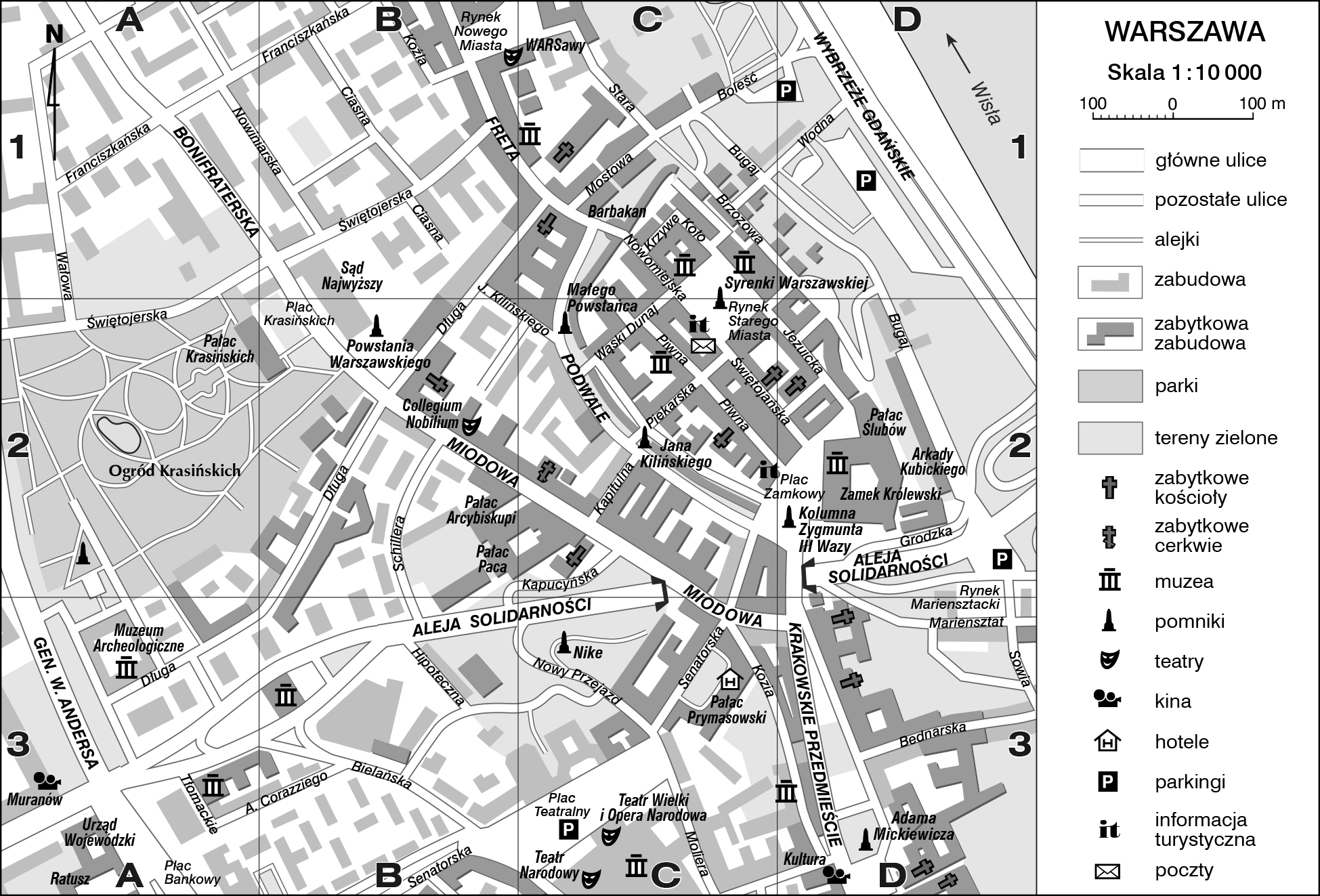 a) Podaj nazwę dużego parku leżącego w pobliżu Pałacu Krasińskich (A2–B2)………………………..b) Policz i zapisz, ile muzeów zaznaczono w polu siatki C1…………………………………………….c) Wpisz nazwę placu, który się znajduje w polach siatki B3–C3……………………………………….d) Ustal, w którym kierunku trzeba iść, aby dojść z kina Kultura (D3) na plac Zamkowy (C2–D2)………...………………………………………………………………………………………………3. Wykonaj zadania dotyczące krajobrazu, zabytków i atrakcji turystycznych Warszawy.a) Oceń prawdziwość informacji w podanych zdaniach. Zakreśl literę w kolumnie oznaczonej Prawda lub Fałsz. Zaznaczone litery odczytane pionowo z góry na dół utworzą hasło. Zapisz 
to hasło pod tabelą.Hasło:…………………………………………………………………………………………………….b) Popraw błędy w zdaniach zawierających fałszywe informacje. Zapisz te zdania tak, aby były zgodne z prawdą.Numer zdania                                                Poprawione zdanie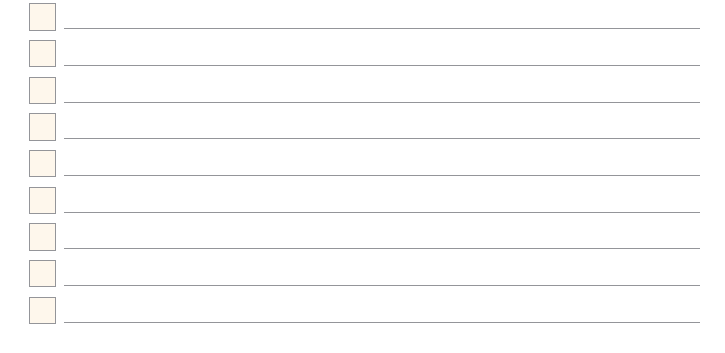 NrZdaniePrawdaFałsz1.W Warszawie można podziwiać krajobraz wielkomiejski.SK2.Większość terenów zielonych w Warszawie jest dziełem naturyAT3.Na 30. piętrze Pałacu Kultury i Nauki znajduje się taras widokowy.LR4.Pałac Prezydencki został zbudowany w XVII wieku.OY5.Przed Pałacem Prezydenckim stoi pomnik króla Zygmunta III Wazy.MI6.Latem w Warszawie można się wybrać na plażę.CE7.Park Saski jest jednym z najstarszych ogólnodostępnych parków w Polsce.AI8.Stare Miasto jest wpisane na „Listę światowego dziedzictwa UNESCO”.PN9.Warszawskie zoo leży poza granicami miasta.US10.Konstytucja 3 maja została uchwalona w Pałacu Prezydenckim.LŃ11.Las Kabacki leży w granicach administracyjnych Warszawy.SY12.Pałac w Wilanowie został wzniesiony przez króla Kazimierza Wielkiego.AT13.Pałac Na Wodzie znajduje się w Łazienkach Królewskich.WP14.W Warszawie funkcjonuje jedna linia metra.UA